Številka: 90026-8/2023-3Datum:   28. 11. 2023           URADNI ZAZNAMEKNesklepčne 6. seje Sveta za varstvo pravic najemnikov stanovanj v Mestni občini Ljubljana (v nadaljevanju: Svet), ki je bila predvidena v sredo, 22. novembra 2023 ob 16.30.Nesklepčna seja je bila predvidena v Banketni dvorani, Mestna hiša, Mestni trg 1, Ljubljana.Seja je bila preklicana zaradi napovedane odsotnosti večine članov odbora 4/7. Seje so se predhodno opravičili: Marjan Perger, Branko Cvek, Gorazd Jurman in Boštjan Furlan.Seja je bila tako predhodno nesklepčna in se je predsednica Sveta odločila, da se sklic nove seje prestavi na kasnejši termin.Seja se je tako preklicala ob vednosti, da smo že predhodno nesklepčni. Odpoved vabljenim je sledila v sredo  22. novembra 2023 ob 16.18 uri. Vabljene se je obvestilo po elektronski pošti in osebno po telefonu oz. SMS-u.Zapisal:                                                Boris KaučičStrokovni sodelavec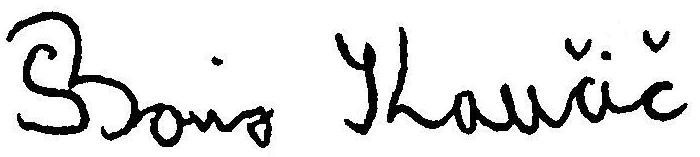 